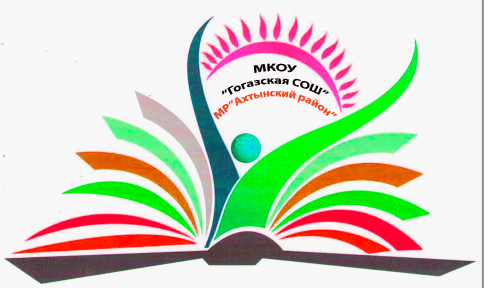 ЖУРНАЛ
РЕГИСТРАЦИИ ИНСТРУКТАЖА ПО АНТИТЕРРОРИСТИЧЕСКОЙ БЕЗОПАСНОСТИМКОУ «Гогазская средняя общеобразовательная школа»Начат _____________________ 20___г.Окончен ___________________20___г.Муниципальное казенное общеобразовательное учреждение  «Гогазская средняя общеобразовательная школа»368745 Р.Дагестан Ахтынский район с.Гогаз ул. Центральная172.       Тел. 89285772025 эл.почта gogazschool@ro.ru  ИНН 0504006474ДатаФамилия,   
имя,       
отчество   
инструктируемогоГод   
рождения   Профессия, 
должность  
инструктируемогоВид    
инструктажаФамилия,    
имя,        
отчество,   
должность   
инструктирующегоПодписьПодписьДатаФамилия,   
имя,       
отчество   
инструктируемогоГод   
рождения   Профессия, 
должность  
инструктируемогоВид    
инструктажаФамилия,    
имя,        
отчество,   
должность   
инструктирующегоинструк-  
тируемогоинструкти-
рующего12345678ДатаФамилия,   
имя,       
отчество   
инструктируемогоГод   
рождения   Профессия, 
должность  
инструктируемогоВид    
инструктажаФамилия,    
имя,        
отчество,   
должность   
инструктирующегоПодписьПодписьДатаФамилия,   
имя,       
отчество   
инструктируемогоГод   
рождения   Профессия, 
должность  
инструктируемогоВид    
инструктажаФамилия,    
имя,        
отчество,   
должность   
инструктирующегоинструк-  
тируемогоинструкти-
рующего12345678